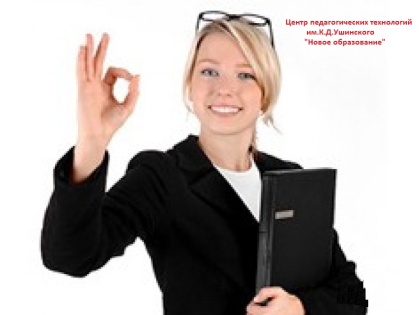 Приложение №1Информация об авторе Информация об авторе Фамилия имя, отчество (полностью)Населенный пункт, субъект ФедерацииКонтактный телефон (с кодом города)Электронная почта для связиинформация об Организации, которую представляетеинформация об Организации, которую представляетеПолное название организацииДолжность в организацииКраткое название организации(Указать точное)Информация о работеИнформация о работеНазвание  Обобщение опытаУровень (Россия,Мир)Название работы  (заголовок статьи)